Управление образования администрации города Хабаровскамуниципальное автономное дошкольное образовательное учреждение  «Центр развития ребенка -  детский сад №167 «Родничок» г. ХабаровскМузыкально-спортивное праздничное событие «Футбольный турнир в «Родничке»»Составили:музыкальный руководитель Пискунова Анна Львовна,Богатыренко Анна АлександровнаИнструктор по физической культуре: Муратова Наталья ВладимировнаШинакова Елена Николаевна2018г.Музыкально-спортивное праздничное событие «Футбольный турнир в «Родничке»»Звучит спортивный марш, дети входят на украшенную спортивную площадку двумя колоннами, и встают напротив друг друга в шеренги. Инструктор по физической культуре: Здравствуйте, ребята! Вы знаете какое спортивное событие проходит сейчас в нашей стране?     (Ответы детей. Чемпионат мира по футболу.)Сегодня у нас в детском саду «Родничок» состоится футбольный турнир. Мы на команды разобьемся,"Синие" и "Красные" назовемся.
Будем мы в футбол играть,Голы друг другу  забивать!Представляю, судьи сегодняшнего турнира: Ирина Григорьевна и …Для чего нужна зарядка?  Это вовсе не загадка –
Чтобы силу развивать и весь день не уставать.  На разминку шагом марш!Перестроение в 4 колонны.Музыкально-ритмическая разминка «Так держать!»1Ребенок: Футбол - чудесная игра,
Он свел с ума мою планету,
В него играть всегда пора,
Зимой, весной и жарким летом
2Ребенок: Футбол - чудесная игра,
Мы понимаем ясно,
И ходим все на стадион
"Болеть" мы не напрасно.
Пеле, Шевченко иль Блохин,
А может Марадона,
Они дарили чудо мир
На поле стадиона.3Ребенок: Футбол - чудесное искусство,
Об этом многие моменты говорят.
И на трибунах не бывает пусто,
Особенно когда чемпионат!Музыкальный руководитель:На спортивную площадку мяч веселый нас позвал,Чтобы каждый с ним сдружился и сильней и крепче стал.                           Исполняется песня «Веселый мячик» автор Железновапо окончании песни появляется персонаж мяч (взрослый)Мяч: Здравствуйте, ребята. Я услышал, как  дружно вы пели. И вот я на вашем празднике. А вы меня узнали? Ребята,  существует много спортивных игр с мячом и мячи в них разные, они отличаются по форме и размеру. Отгадайте загадки про эти спортивные игры.Инструктор:   В этом спорте игроки  все ловки и высоки.
                          Любят в мяч они играть и в кольцо его кидать.
                          Мячик звонко бьет об пол, значит, это ...(баскетбол)Музыкальный руководитель: Шарик над столом порхает,
                                                        От ракетки убегает.
                                                        Что за классная игра?
                                                        Угадайте, детвора! (настольный теннис)
Мяч: По воротам бьет ловкач,
          Плавая, бросает мяч.
          А вода здесь вместо пола,
          Значит, это  ...(водное поло)Музыкальный руководитель: Здесь команда побеждает,
                                                        Если мячик не роняет.
                                                        Он летит с подачи метко
                                                         Не в ворота - через сетку.
                                                         И площадка, а не поле
                                                        У спортсменов в …(волейболе)Инструктор: Соберем команду мы
                        И найдем большое поле.
                        Пробиваем угловой -
                        Забиваем головой.
                        И в воротах пятый гол!
                        Очень любим мы ...(футбол)Мяч: Меня очень порадовали ваши ответы, вы много знаете игр с мячами.         А сейчас команды приветствуют друг друга!  (Команды, приветствуют друг друга)Инструктор: Команда «Синие» ваш девиз!«Синие» -  Мы команда хоть куда! В спорте все мы мастера.                    Будем бегать, мяч катать. За победу воевать.Инструктор: Команда «Красные» ваш девиз!«Красные» - Девиз наш дружба и успех! Мы победим сегодня всех.                      Любим мы в футбол играть, голы мы любим забивать!
Инструктор: Чтобы сильным быть и ловким выходи на тренировку!Дети встают в  команды по 5 человек для участия в эстафетах.«Пингвины»По сигналу, первый игрок, зажав мяч между колен, идет с ним до конуса, обратно бегом.«Самый ловкий»Напротив каждой команды стоит 5 конусов. У первых игроков мяч.Необходимо выполнить ведение мяча ногой змейкой между конусами.«Самый меткий».На расстоянии 3(м) от ворот лежат 3 кольца. Возле каждой команды стоит корзина с мячами (по количеству игроков). По сигналу первый берет мяч, бежит, кладет его в кольцо и забивает в ворота. Затем бежит и передает эстафету второму.Инструктор: По полю быстро скачет мяч, начинаем футбольный матч!«Футбольный матч».По 5 игроков  в каждой команде. Длительность 1 – го тайма 3 минут (2 тайма). Команда, забившая больше мячей в ворота соперника – победитель.Кричалки  болельщиков: Удар, подача, аут, пас! Вратарь от гола ловко спас!
                                               Вратарь, не зевай и голы не пропускай!Выступление группы поддержки  с мячами, в перерыве между таймам Танец девочек с мячами «Тико-тико»  (судейская бригада досчитывает очки). 4Ребенок:Пересилить себя и чего-то добиться, Это в жизни любому должно пригодиться. Спорт поможет любому выносливым быть. Силу духа способен он всем укрепить. Мяч: Не ленитесь, весь день проводите в движенье.           Спорт  поможет легко вам всем снять напряжение.          Подружитесь вы с ним - благодарность вас ждет.           Ведь к победам вас спорт легко приведет.Песня «Неприятность эту мы переживем» муз. Б.Савельев
Инструктор: Слово жюри для подведения итогов футбольного турнира в «Родничке».Мяч награждает победителей. Звучит спортивный марш, дети уходят со спортивной площадки двумя колоннами.Атрибуты: синтезатор, ноутбук, микрофоны, колонки, корзина с мячами, кольца, конусы, футбольный мяч, надувные мячи, медали, конфеты.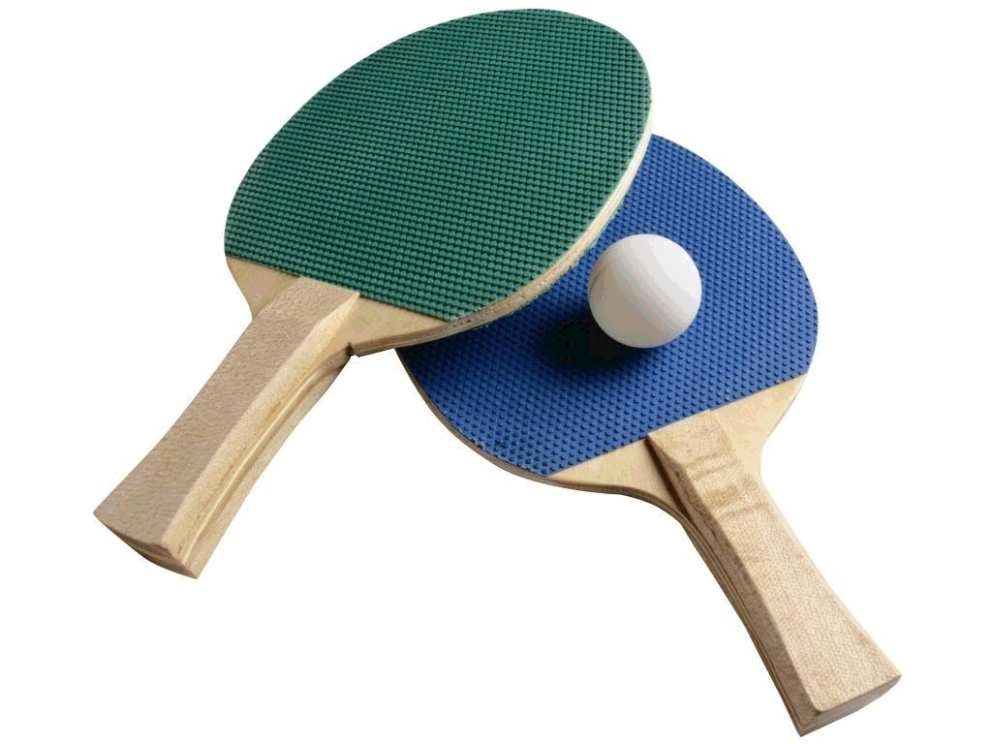 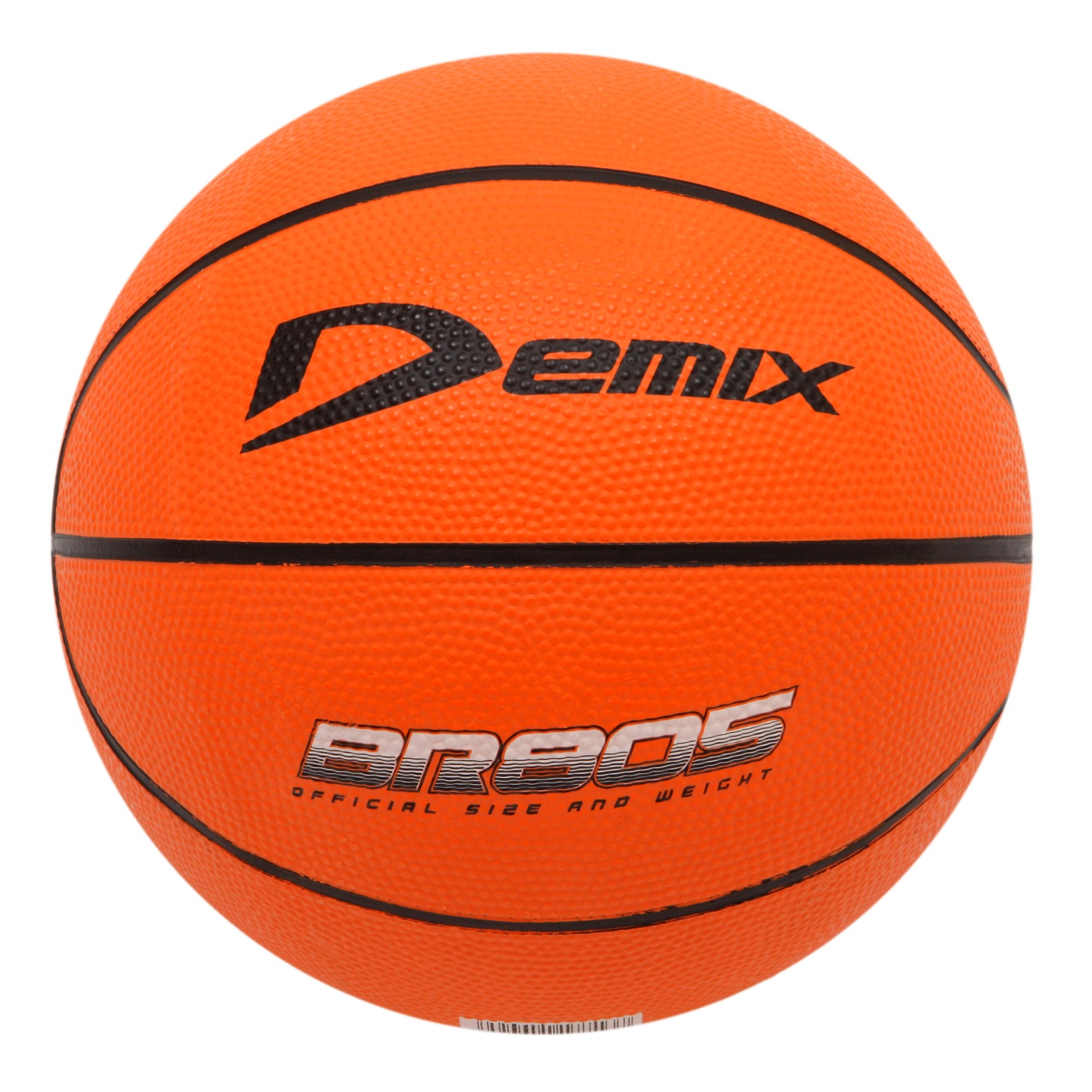 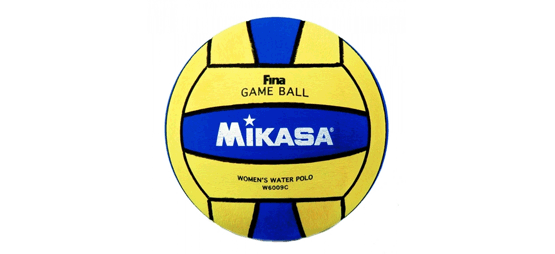 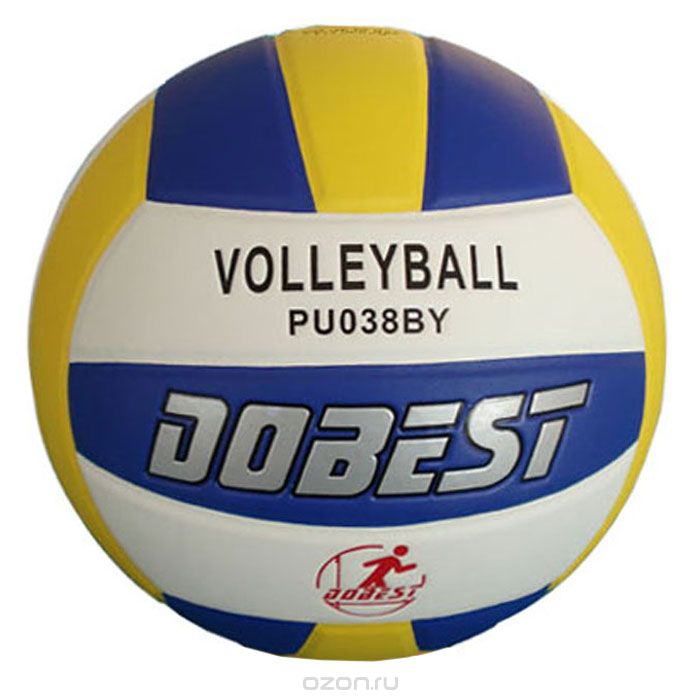 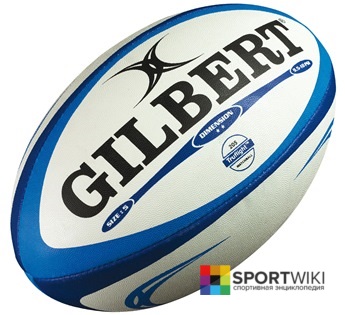 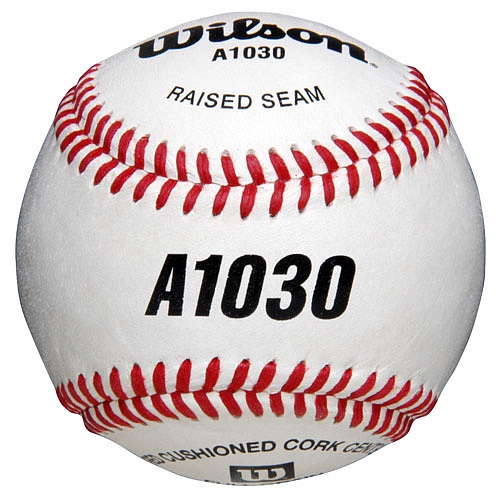 